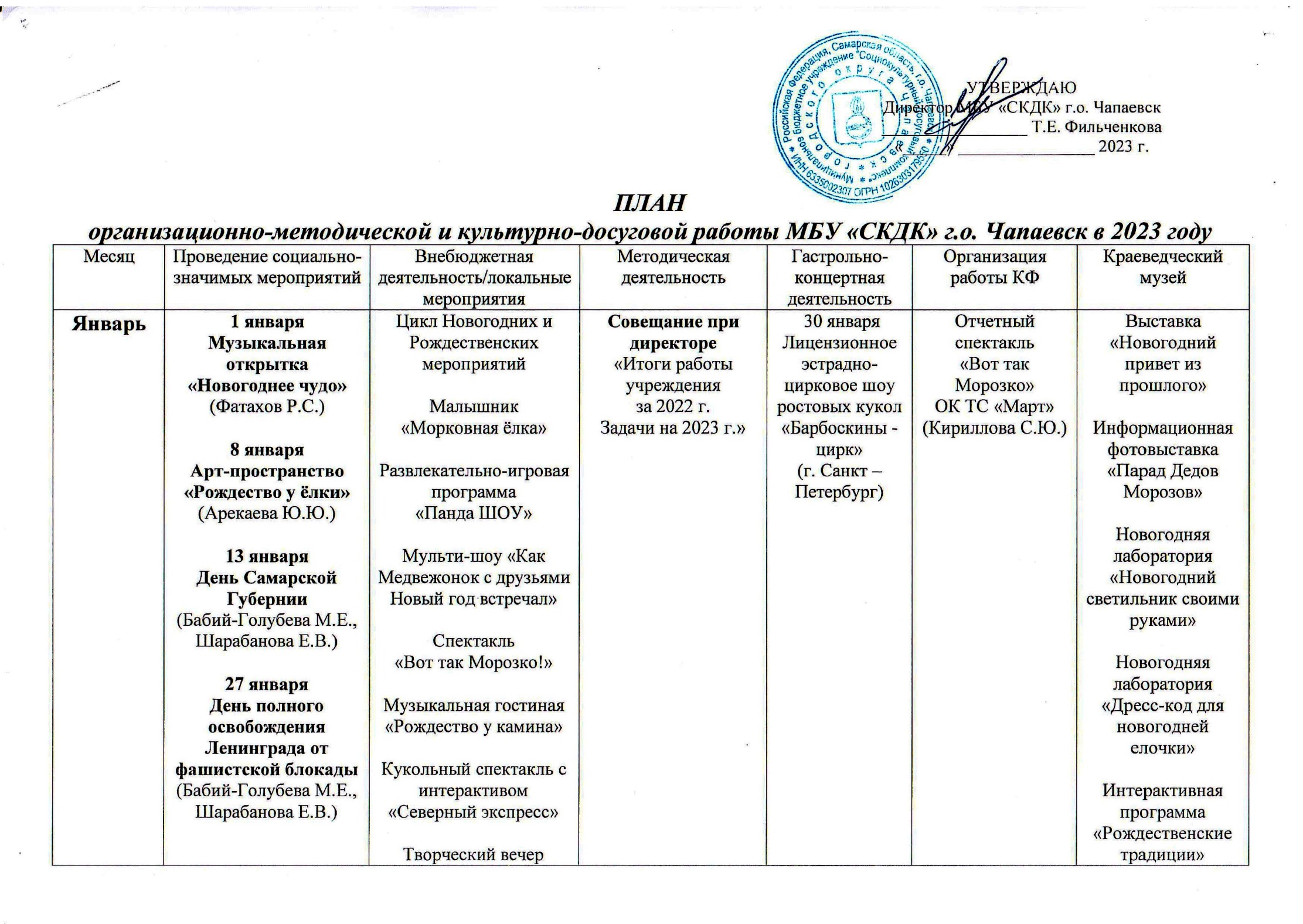 ПЛАНорганизационно-методической и культурно-досуговой работы МБУ «СКДК» г.о. Чапаевск в 2023 годуДеятельность Краеведческого музея в течение года:1) Научно-поисковая работа (Предоставление информации и фотоматериалов из архивов музея для тематических публикаций в городской газете Чапаевский рабочий»; Поиск и предоставление информации по запросам департамента культуры, администрации г.о. Чапаевск, других организаций города; Создание новых тематических мероприятий, написание сценариев и текстов новых экскурсий, создание новых электронных презентаций).2) Экскурсионная деятельность (Проведение обзорных и тематических экскурсий на основе действующих экспозиций, созданных электронных презентаций и разработанных интерактивных программ; мероприятия, посвященные вкладу города в культурную жизнь губернии и страны; цикл мероприятий, посвященных Дням воинской славы России; цикл мероприятий, посвященных Дню защитника Отечества; в рамках социально-значимых городских мероприятий и всероссийских акций; цикл мероприятий, посвященных 78-й годовщине Победы в ВОВ; цикл мероприятий, направленных на популяризацию культурно-исторического наследия; цикл мероприятий, посвященных 112-летию города; цикл новогодних и рождественских мероприятий; мероприятия, посвященные юбилейным датам). 3) Проектная деятельность реализация музейной программы «Учебный день в музее». Написание грантовых проектов.4) Участие во всероссийских  и областных акциях «Ночь музеев», «Ночь искусств», «День музеев для российских кадет», «Дни краеведения».5) Участие в создании электронной книги памяти городского округа Чапаевск.6) Экспозиционная деятельность.  Организация пятнадцати выставок с использованием предметов фонда в рамках исполнения муниципального задания (указаны в плане). Создание фотовыставок и информационных фотостендов в рамках проведения социально-значимых мероприятий.7) Фондовая работа (Работа по поиску источников пополнения фондов музея новыми предметами; своевременная обработка, заполнение соответствующей документации по оформлению в фонды на ВХ, ПП; заполнение инвентарных книг по коллекциям; оцифровка предметов ОФ; регистрация  предметов ОФ в Госкаталог музейного фонда РФ; проведение ежегодной сверки экспонатов; регистрация  предметов в электронный каталог музея (КАМИС). Организация деятельности по регистрации музея в ГИИС ДМДК.8) Рекламная деятельность. Освещение деятельности музея в СМИ (городская газета «Чапаевский рабочий», газета «Наш город Чапаевск», т/к «Буревестник», городское радио); размещение информации в соц. сетях (страничка музея «ВКонтакте», на сайте МБУ «СКДК»); размещение анонсов мероприятий на цифровой информационной платформе КУЛЬТУРА.PRO; посещение музеев Самарской области с целью изучения опыта, посещение методических семинаров в СОИКМ им. П.В. Алабина).МесяцПроведение социально-значимых мероприятийВнебюджетная деятельность/локальные мероприятияМетодическая деятельностьГастрольно-концертная деятельностьОрганизация работы КФКраеведческий музейЯнварь1 январяМузыкальная открытка «Новогоднее чудо» (Фатахов Р.С.)8 январяАрт-пространство «Рождество у ёлки» (Арекаева Ю.Ю.)13 январяДень Самарской Губернии(Бабий-Голубева М.Е.,Шарабанова Е.В.)27 январяДень полного освобождения Ленинграда от фашистской блокады(Бабий-Голубева М.Е., Шарабанова Е.В.)Цикл Новогодних и Рождественских мероприятийМалышник«Морковная ёлка»Развлекательно-игровая программа«Панда ШОУ»      Мульти-шоу «Как Медвежонок с друзьями Новый год встречал»Спектакль «Вот так Морозко!»Музыкальная гостиная«Рождество у камина»Кукольный спектакль с интерактивом «Северный экспресс»Творческий вечер «В предвкушении Рождества»Новогодний перформанс «Время желаний»Мюзикл «Летучий корабль» Вечер отдыха «Лови момент! Учись студент!»Фотовыставка «Умельцами славится край Самарский»Цикл Новогодних и Рождественских мероприятийФотозона «Зимний вечер у камина»Арт-локация «Елки-Иголки»Выставка картин русских художников «Зимняя сказка»Интерактивная новогодняя программа«ЗаМУРчательный Новый год!»Познавательная программа «Свет рождественской звезды»Интерактивное поздравление«Он-лайн открытка»Музыкально-танцевальный интерактив «ЗОЖги!» (здоровая перемена)Познавательная программа «ЗачётНо!» посвящена Всероссийскому Дню студентаВыставка работ участников городского конкурса творческих работ «Елочная игрушка»Музыкальная гостиная«С Новым годом, Рождеством!» в клубе «Радость общения»Интерактивная программа«Как на Татьянин день» в клубе «Радость общения»Интерактивная площадка «Культурный туризм»Онлайн-проект«Национальная КУХНЯ»Совещание при директоре«Итоги работы учреждения  за 2022 г.Задачи на 2023 г.» 30 январяЛицензионное эстрадно-цирковое шоу ростовых кукол «Барбоскины - цирк» (г. Санкт – Петербург)Отчетный спектакль «Вот так Морозко»ОК ТС «Март»(Кириллова С.Ю.)Выставка «Новогодний привет из прошлого»Информационная фотовыставка «Парад Дедов Морозов»Новогодняя лаборатория «Новогодний светильник своими руками»Новогодняя лаборатория «Дресс-код для новогодней елочки»Интерактивная программа «Рождественские традиции»Экскурсия в блокадный Ленинград «Исторические хроники» (79-я годовщина снятия блокады)Выставка «Геральдический вернисаж Самарской символики» Экскурсия «10 интересных фактов о Самарской губернии» Выставка «Чердачок старинных игрушек»Февраль2 февраляДень разгрома советскими войсками немецко-фашистских войск в Сталинграде(Бабий-Голубева М.Е.,Потапова А.С.)11-12 февраляВсероссийский фестиваль-конкурс театров моды и студий костюма «Лаборатория моды»(Трофимов Н.А.,Фильшина О.П.)21 февраляПраздничная программа, посвящённая Дню защитника Отечества(Кириллова М.А.)26 февраляПроводы русской зимы (Кириллова М.А.)Городской конкурс творческих работ «Масленичный HAND-MADE» (Шарабанова Е.В.)Цикл мероприятий, посвященных выводу советских войск из Афганистана(Бабий-Голубева М.Е.,Шарабанова Е.В.)Цикл мероприятий для школьников и студентов, посвященный Дню защитника отечества и 80-летию Сталинградской битвыЦикл масленичных мероприятий для школьников3 февраляТворческий вечер «По ту сторону интернета»Фотовыставка «Умельцами славится край Самарский»Фотовыставка «Дорогами Победы. Освобожденная Европа»Квест-игра «О том, что было, не забудем!», к 80-летию Сталинградской битвы4 февраляЗимний уличный фестиваль «Ледниковый период»Ледяные арт-объекты «Навстречу зимним чудесам»Уличный интерактив «Зимние забавы»22 февраляИнтерактивная программа в рамках масленичных гуляний«Полакомимся ВМЕСТЕ»Выставка картин русской живописи«Гуляй, Масленица!»Интерактивная программа «23+8»Театрализованная программа«Как царевна Несмеяна на Масленицу лакомку потеряла»Интерактивное поздравление«Он-лайн открытка»Музыкально-танцевальный интерактив «ЗОЖги!» (здоровая перемена)Интерактивная программа «Одна на всех…» в клубе ветеранов «Радость общения»(к 80- летию Сталинградской битвы)Интерактивная программа«С Днём защитника Отечества»в клубе ветеранов «Радость общения»Квартирник в группе «ЮлА» (концерт инструментальных и рок групп)Интерактивная площадка «Культурный туризм»Онлайн-проект«Национальная КУХНЯ»Мастер-класс «Секреты подиума» в рамках проведения Всероссийского фестиваля «Лаборатория моды»16 февраляСпектакль для детей «Главное зимнее чудо»(г. Самара)18 февраляОтчётный концерт НК ТМ «М-стиль»(Фильшина О.П.) Экскурсия «На суровой афганской земле»Экскурсия «История вооруженных сил России»Экскурсия «И увидел мир Сталинград»Выставка «Словом можно полки за собой повести»Экскурсия «Чапаев: герой и человек»Март7 мартаПраздничная программа, посвящённая Международному женскому дню(Бритвина Е.В.)18 мартаДень воссоединения республики Крым и города Севастополь с РФ(Бабий-Голубева М.Е.)25 мартаПраздничная программа, посвящённая Дню работников культуры (Трофимов Н.А.)1 марта18-00Мюзикл «Летучий корабль»Творческий проект«Море зовет…»Интерактивная программа «Живая открытка»Цикл мероприятий для школьников, посвященный Международному женскому днюИнтерактивная игровая программа «Прощание с букварём»Акция, посвященная воссоединению республики Крым и города Севастополь с РФ5 мартаКонцертная программа«Калейдоскоп талантов»Фотовыставка «Дорогами Победы. Освобожденная Европа»Фотовыставка «Под сенью Мельпомены»Интерактивная программа «23+8»Интерактивная программа «Школа АБВГДейки»Выставка картин русских художников«Весенняя капель»7 мартаВыездная живая открытка к Международному женскому дню 8 марта«Весна. Цветы. Позитив»Развлекательный интерактив «ПЕРЕМЕНКА»Квест-игра по мотивам русских народных сказок «Там, на неведомых дорожках»Мастер-класс «КОЛОБОК»Интерактивное поздравление«Он-лайн открытка»Музыкально-танцевальный интерактив «ЗОЖги!» (здоровая перемена)Интерактивная программа «CRAZYДВИЖ» (23+8)Выставка творческих работ участников конкурса«Масленичный HAND-MADE»Интерактивная программа«Весенний букет»в клубе ветеранов«Радость общения»Интерактивная площадка «Культурный туризм»Онлайн-проект«Национальная КУХНЯ»Методическое совещание«Подготовка к проведению праздничных мероприятий 1 и 9 мая»Мастер-класс«Искусство вокального исполнения» в рамках проведения Межмуниципального фестиваля «Вокальный марафон»Методическое совещание «Планирование проведения Областного Межнационального фестиваля имени Виктора Карабаненко»15 мартаКомедия – мелодрама «Манёвры супружеской жизни»(г. Москва)19 мартаЦирковая программа Цирк «Солнца»(г. Саратов)28 мартаСпектакль «Недоросль»(г. Самара)30 мартаГородской слет волонтеров Победы 31 мартаОтчётный концерт НК Хор русской песни(Комиссарова Е.В.)Экскурсия «Наши земляки - люди творческих профессий»Экскурсия «Крым и Россия - мы вместе»Экскурсия «И потому в веках живут они» (об уроженцах Куйбышевской области, защитниках Донбасса в годы ВОВ)Интерактивная экскурсия «В гости к Масленице»Выставка «Сумки всякие нужны, сумки всякие важны» Выставка «День за днем, из кадра в кадр» Апрель19-20 апреляМеждународный фестиваль«Кино – детям»(Трофимов Н.А.)22 апреляОбластной межнациональный фестиваль им. В. Карабаненко (Потапова А.С.,Шарабанова Е.В.)Городской конкурс поделок «Росток надежды»(Шарабанова Е.В.)Цикл мероприятий, посвященных Дню космонавтики(Шарабанова Е.В.,Потапова А.С.,Бабий-Голубева М.Е.,Кириллова С.Ю.)2 апреля Межмуниципальный фестиваль-конкурс «Вокальный марафон» (Трофимов Н.А.,Савенкова А.В.)6 апреляТеатрализованный концерт, посвящённый 100-летию СПО(Арекаева, Лоскутова)7-8 апреля10-00Фестиваль лучших практик «Культурная академия: весенняя сессия»(Зима, Трофимов – ПЛ.)  14 апреля19-00ДискотекаМероприятия для школьников ко Дню космонавтикиФотовыставка «Искусство в окопах»Интерактивная программа «Веселый космодром»Интерактивная программа «О том, что было, не забудем!»Развлекательный интерактив «ПЕРЕМЕНКА»Интерактивное поздравление«Он-лайн открытка»Музыкально-танцевальный интерактив «ЗОЖги!» (здоровая перемена)Интерактивная программа «CRAZYДВИЖ»Интерактивно-познавательный квест «Маленькие герои большой Войны»(к 80-летию Сталинградской битвы)Интерактивная программа«Весенняя капель»в клубе ветеранов«Радость общения»Интерактивная площадка «Культурный туризм»Онлайн-проект«Национальная КУХНЯ»Творческая лаборатория«Праздничный май» Творческая лаборатория«Арт-планы на лето»10 апреляКВН22 апреляКонцерт вокальной группы Евгения Измайлова(г. Самара)25 апреляЦирковое шоу                         «РИОГРАНТ»(Удмуртия)28 апреля19-00Спектакль «Ирония любви»(г.Москва)Фокусник + мыльное шоу(г. Самара)17 апреля12-00Театр «Перемена»(г. Самара)18 апреля«Перекрёсток»1 апреляОтчётный концерт НК СЭВ «АльФа»(Фатахова А.Р.)ОТМЕНА15 апреляОтчётный концерт ТТ «Александрит»(Семенюк А.А.)29 апреляОтчётный концерт Студии фольклора и народного творчества «Пташечка»(Голина Е.А.)Виртуальная экскурсия «Самара космическая»Участие музея в проведении фестиваля памяти В. Карабаненко Выставка старых периодических изданий «Газеты. Люди. Годы. Жизнь»Экскурсия «Без права на жизнь» (памяти жертв геноцида советского народа в годы ВОВ)Интерактивная экскурсия «Пасхальные посиделки»Май1 маяПраздник Весны и ТрудаМолодежный фестиваль «Другое поколение» (Лоскутова В.И.)9 маяМитинг, посвященный 78-ой годовщине Великой Победы(Потапова А.С.)9 маяПраздничная программа,посвященная 78-ой годовщине Победы в Великой Отечественной войне (Зима А.С.)9 маяВечерняя программа, посвященная 78-ой годовщине Победы в Великой Отечественной войне (Бритвина Е.В.)15 маяМеждународный день семьи(Шарабанова Е.В.,Кириллова С.Ю.)20 маяВсероссийская акция «Ночь музеев»(Бабий-Голубева М.Е.)Цикл мероприятий для школьников, посвященный окончанию учебного годаЦикл мероприятий на свежем воздухе «Арт-дворик»(Сквер ДК им. В.И. Чапаева)Цикл мероприятий для жителей города ко Дню ПобедыФотовыставка «Искусство в окопах»Интерактивная программа«ДВИЖуХА!»Заочный конкурс фоторабот «КОТлета»Фестиваль «КОТлета»Интерактивное поздравление«Он-лайн открытка»Музыкально-танцевальный интерактив «ЗОЖги!» (здоровая перемена)Интерактивная программа «НА СТАРТЕ!» (выездные выпускные)Выставка творческих работ участников конкурса«Росток надежды»Патриотическая акция«Окна Победы»Интерактивная программа«Этот День Победы!»в клубе ветеранов«Радость общения»Интерактивная площадка «Культурный туризм»Онлайн-проект«Национальная КУХНЯ»Худ. совет«Утверждение летних развлекательных программ»5 мая19-00Фестиваль антифашистской песни (БЗ)21 маяОтчётный концерт НК ШТ «Антре»(Давыдкова Е.С.)27 маяОтчётный концерт вокального ансамбля «Песни России»(Широкова Н.В.)27 маяОтчётная выставка кружка ДПТ «Берегиня» (Савельева Т.Н.)28 маяОтчетный концерт НК АЭТ «Романтики»(Правдина О.А.)Участие в социально-значимом мероприятии «Праздник весны и труда» Участие в социально значимом мероприятии «День победы» Информационный фотостенд «История Самарского знамени» (в рамках Дня Самарского знамени)Экскурсия «Дети войны» Пешая экскурсия по мемориальным объектам города «В гранит и мрамор одета наша память» Экскурсия «Вклад чапаевцев в Победу»Экскурсия «Я поведу тебя в музей» Экскурсия «Великие сражения великой войны» Интерактивная программа «День рождения музея»  (55 лет музею)Квест-игра «Пионерский салют»Выставка «Нетленный дух старинных книг» Июнь1 июняПраздничная программа, посвященная Международному дню защиты детей (Кириллова С.Ю.)Праздничная программа, посвящённая Дню России (Потапова А.С.)22 июняГражданско-патриотическая акция «Я помню! Я горжусь!»(Потапова А.С.)Торжественное награждение выпускников, отличников учебы (Бал медалистов)(Зима А.С.)5 июняДетская музыкальная академия стран СНГ под патронажем Ю. Башмета(Зима А.С.)Арт-локация «Территория Молодости»(Кириллова С.Ю.)Цикл мероприятий для школьных лагерей «Летний марафон»Цикл мероприятий на свежем воздухе «Арт-дворик»(Сквер ДК им. В.И. Чапаева)Работы мастеров-лауреатов VIII Губернского фестиваля самодеятельного народного творчества «Рождённые в сердце России»Фотовыставка «Любовь – Семья – Верность» Интерактивная программадля школьного лагеря«Прикольные каникулы!»Игровая программа «Цвет настроения – ЛЕТО!»Выставка картин русских художников «Крестьянское детство»Интерактивная программа для школьного лагеря«НЕтихий час»Творческий проект«АРТЛЕТО»Интерактивная программа«Многоликая Россия»в клубе ветеранов«Радость общения»Интерактивная площадка «Культурный туризм»Онлайн-проект«Национальная КУХНЯ»Методическое объединение«Мониторинг проведения отчетных концертов»Совещание при директоре«Итоги творческого сезона, утверждение программ на новый творческий сезон»10 или 11 июняХим. синтез3 июня15-00Отчетный концерт НК ЦС «Каскад»(Зима А.С., Евдокимова Л.Н.)4 июня12-00Отчётный концерт «Сегодня будут танцы» КСБТ «Формейшн»(Бушуев Б.М.)Отчётная выставка НК СДПТ «Рельеф»(Исмайылов Ю.В.)10 июняОтчётная выставка кружка ДПТ «Золотая игла»(Черникова Т.И.)17 июняОтчётная программа литературного клуба «Творческое сообщество»(Широкова Н.В.)24 июняОтчётный концерт инструментальной группы «ЮлА»(Умаров А.О.)Участие в социально-значимом мероприятии «День защиты детей» Участие в социально-значимом мероприятии «День памяти и скорби» (Информационный фотостенд «Судьбу свою Победе посвятив…»)Автобусная экскурсия «Нулевой километр»Экскурсия «Я - гражданин» Экскурсия «Шлёп-шлёп лапоток, стук-стук каблучок»Автомобильные семейные экскурсии «Всему начало здесь»Экскурсия «Обереговые и обрядовые куклы»Экскурсия «Диалоги о животных»Выставка «В значке – дыхание эпохи»Июль8 июляДень семьи, любви и верности(Бритвина Е.В.)17 июляДень Самарской символики(Бабий-Голубева М.Е.)Цикл мероприятий на свежем воздухе «Арт-дворик»(Сквер ДК им. В.И. Чапаева)Фотовыставка «Любовь – Семья – Верность»Творческий проект«АРТЛЕТО»Интерактивная программа«7Я»,посвященная Дню семьи, любви и верностиПознавательная  программа «Символы земли Самарской», посвященная Дню Самарской символикиИнтерактивная игра«Загадки, прибаутки и пословицы»,посвященная Единому дню фольклора Концертная программа «Родные напевы»Интерактивная площадка «Культурный туризм»Онлайн-проект«Национальная КУХНЯ»Разработка и презентация методического пособия по проведению платных культурно-досуговых мероприятий1 июляЦирковое представление (г. Пенза)Фотовыставка «Любовь, семья и верность»Обзорные экскурсии для индивидуальных посетителейВыставка «Преданья старины глубокой»Август22 августаПраздничная программа, посвящённая Дню Российского флага(Зима А.С.)23 августаДень разгрома советскими войсками немецко-фашистских войск в Курской битве(Бабий-Голубева М.Е.)Концертные программы ко Дню микрорайонов(Потапова А.С.)27 августаДень российского киноВсероссийская акция «Ночь кино — 2023» (Евдокимов С.А.)Уличный фестиваль «Мокрый хайп»(Потапова А.С.)6 августаГубернский фестиваль25 августаДень баянаЦикл мероприятий на свежем воздухе «Арт-дворик»(Сквер ДК им. В.И. Чапаева)11 августаУличный фестиваль «Мокрый Хайп»Квест-игра «Водная феерия» Арт-объекты«Лето – это маленькая жизнь»Творческий проект«АРТЛЕТО»Интерактивная площадка «Культурный туризм»Онлайн-проект«Национальная КУХНЯ»Совещание«Подготовка ко Дню города»Информационный фотостенд «От стяга до флага»Квест-игра «В поисках флага»Экскурсия «Танковый гром» (80 лет разгрома немецких войск в Курской битве)Фотовыставка «Портретный вернисаж поселка Нагорный»Выставка «Приданное из бабушкиного сундука»Сентябрь1 сентябряФестиваль воздушных змеев «Раскрасим небо вместе»(Лоскутова В.И.)Открытый городской фестиваль «Чапаевская матрешка» (Трофимов Н.А., Кириллова С.Ю.)Праздничная программа, посвящённая Дню города(Зима А.С., Бритвина Е.В.)Конкурс творческих работ из природного материала «Осенний калейдоскоп»(Шарабанова Е.В.)12 сентябряЦикл мероприятий в рамках Дня дружбы народов(Кириллова С.Ю.)Цикл мероприятий на свежем воздухе «Арт-дворик»(Сквер ДК им. В.И. Чапаева)Интерактивная программа «КЛАССный день»Игровая программа «ЗДОРОв-Во!»Выставка картин русских художников «Осень золотая»Интерактивное поздравление«Он-лайн открытка»Музыкально-танцевальный интерактив «ЗОЖги!» (здоровая перемена)Интерактивная программа «НА STARTE!», посвящённая началу нового учебного годаИнтерактивная программа«Осень, осень, ну давай у листьев спросим»в клубе ветеранов «Радость общения»Интерактивная площадка «Культурный туризм»Онлайн-проект«Национальная КУХНЯ»Методическое совещание«Защита новых творческих проектов на творческий сезон 2023/2023 гг.»26 сентября18-00Концерт Евгения Южина «Я люблю тебя до слёз: Градский, Магомаев, Серов»17 или 19 сентябряМультимедийное шоу «МультиКосмос»7 сентября18-00КВН21 сентября15-00Второй Духовно-светский фестиваль «Вселенская радость» (Чап, ДКЧ, ЛЗ)День городского краеведенияИнформационный фотостенд  «Терроризм не имеет границ!» (в рамках Дня солидарности в борьбе с терроризмом) Пешеходные  экскурсии «По дорогам истории города»Автобусные экскурсии «Нулевой километр»Экскурсии по экспозиции музея в здании ДКиМР «Чапаевск-территория культуры»Автобусная экскурсия «Площадь Славы - место силы»Интерактивная программа «Фестиваль народов Поволжья»Фотовыставка «Чапаевск через объектив  городских краеведов» ОктябрьПраздничная программа, посвящённая Дню пожилого человека(Кириллова С.Ю.)5 октябряДень учителя(Бритвина Е.В.)Цикл детских интерактивных развлекательных программ «Осеннее настроение»Фотовыставка«Прокудин-Горский. Типы России»Фотовыставка«Браво, артист!»Интерактивная программа«Осенние выкрутасы»Интерактивная программа посвящения в первоклассники«Цветик-семицветик»Выставка картин русских художников «Осень золотая»Игровая программа «ЗДОРОв-Во!»Интерактивное поздравление«Он-лайн открытка»Музыкально-танцевальный интерактив «ЗОЖги!» (здоровая перемена)Интерактивная программа «ТОПовая ОСЕНЬ» (осенние праздники для школьников)Интерактивная программа«Осенний микс»в клубе ветеранов «Радость общения»Интерактивная площадка «Культурный туризм»Онлайн-проект«Национальная КУХНЯ»Методическое совещание«Планирование  проведения новогодних праздничных мероприятий»Творческая лаборатория«Готовь Новый год с лета»9 октября12-00Спектакль «Ошибка супергероя» (г. Самара)19 октябряБалет «Лебединое озеро»16 октября18-00Цирковое представление «Клоуны могут всё!» (г.Пермь)Экскурсия «Мысли прерванный полет…» (памяти всех политически репрессированных)Автобусная экскурсия по историческим местам города (в рамках Дня пожилого человека)Музейная просветительская программа «Учебный день в музее»Выставка «Священный сан наставника»НоябрьПраздничная программа, посвященная Дню народного единства(Бритвина Е.В.)25 ноябряВсероссийский фестиваль-конкурс цирковых коллективов «Цирк зажигает огни» (Трофимов Н.А.,Евдокимова Л.Н.)4 ноябряВсероссийская акция «Ночь искусств»(Потапова А.С., Бабий-Голубева М.Е., Лоскутова В.И.)Городской конкурс творческих работ «Ёлочная игрушка»(Шарабанова Е.В.)Цикл детских развлекательных программ «Осеннее настроение»Интерактивная программа «День рождения Деда Мороза»Праздничная программа «День матери»Фотовыставка«Прокудин-Горский. Типы России»Фотовыставка«Браво, артист!»Выставка картин русских художников «Осень золотая»Интерактивное поздравление«Он-лайн открытка»Музыкально-танцевальный интерактив «ЗОЖги!» (здоровая перемена)Интерактивная программа «Миссия: выполнима!»Интерактивная программа«Материнское сердце - источник любви»в клубе ветеранов «Радость общения»Интерактивная площадка «Культурный туризм»Онлайн-проект«Национальная КУХНЯ»Художественный совет«Утверждение новогодних программ и творческих номеров»Мастер-класс«Цирковое искусство» в рамках проведения Всероссийского фестиваля «Цирк зажигает огни»Совещание«Мониторинг платных услуг»20 ноября12-00Спектакль «Моя космическая бабушка» (г. Самара)ПЕРЕНОС21 ноября19-00Спектакль-водевиль «Гусарская свадьба»(г. Москва)ОТМЕНА23 ноября18-00Концерт И. Христенко(г. Москва)ОТМЕНА24 ноября17-00«В ожидании чуда»(Колонный зал)30 ноябряМежрайонный форум21 ноября13-30 «Время, вперёд!»Экскурсия «Легендарный парад 1941 года» Экскурсия «Вся Родина стала заслоном»(80 лет битве под Москвой)Участие в программе всероссийской акции «Ночь искусств»Выставка «Душевная мелодия»Выставка «И потому в веках живут они»Декабрь3 декабряЦикл мероприятий, посвящённый Дню Неизвестного солдата(Бабий-Голубева М.Е.)5 декабряДень начала контрнаступления советских войск против немецко-фашистских войск в битве под Москвой(Бабий-Голубева М.Е.)9 декабряДень Героев Отечества(Бабий-Голубева М.Е.)Концертная программа, посвящённая Международному Дню инвалидов(Кириллова С.Ю.)Открытие городской ёлки на Берсоле«ЕлкаБум»(Потапова А.С.)Праздничная программа «Когда зажигается елка?!», посвящённая открытию Главной городской ёлки(Лоскутова В.И.)Праздничный новогодний вечер(Зима А.С.)Цикл новогодних и рождественских мероприятий (Кириллова С.Ю.,Шарабанова Е.В.,Бабий-Голубева М.Е.)Праздничная программа «День героев Отечества»Цикл праздничных развлекательных программ для детей и подростков «С Новым годом!»Новогодняя интерактивная программа «Алиса в стране новогодних чудес»Интерактивное поздравление«Он-лайн открытка»Музыкально-танцевальный интерактив «ЗОЖги!» (здоровая перемена)Новогодние интерактивные программы для школьников города «ПОВОРОТ НА НОВЫЙ ГОД»3 декабряПатриотическая акция «Имя твоё неизвестно, подвиг твой бессмертен», посвящённая Дню Неизвестного солдата9 декабряПатриотическая акция, посвящённая Дню Героев ОтечестваВыставка творческих работ участников городского конкурса«Ёлочная игрушка»Интерактивная программа «Лучший праздник - Новый год»в клубе ветеранов«Радость общения»Интерактивная площадка «Культурный туризм»Онлайн-проект«Национальная КУХНЯ»Методическое совещание по подготовке статистической отчетности за годСеминар«Развитие услуг по Пушкинской карте»4 декабря12-00Спектакль для детей «Моя космическая бабушка»9 декабря 11-00«Синий трактор»15 декабря ВечерФинал «Большие танцы»8 декабряВечерОтборочные «Большие танцы»11 и 14 декабряРепетиции «Большие танцы» Экскурсия «У могилы неизвестного солдата»Экскурсия «Дни воинской Славы России»Экскурсия «Путешествие в страну прав и обязанностей»Экскурсия «Те звезды в небе не погасли»Выставка «Старинные часы еще идут»